Supplementary Table 1: International Classification of Diseases 9 (ICD-9) codes used for classifying outcomes and comorbiditiesVA/SCD: Ventricular arrhythmia or sudden cardiac deathSupplementary Figure 1: Covariate balance before and after propensity score matching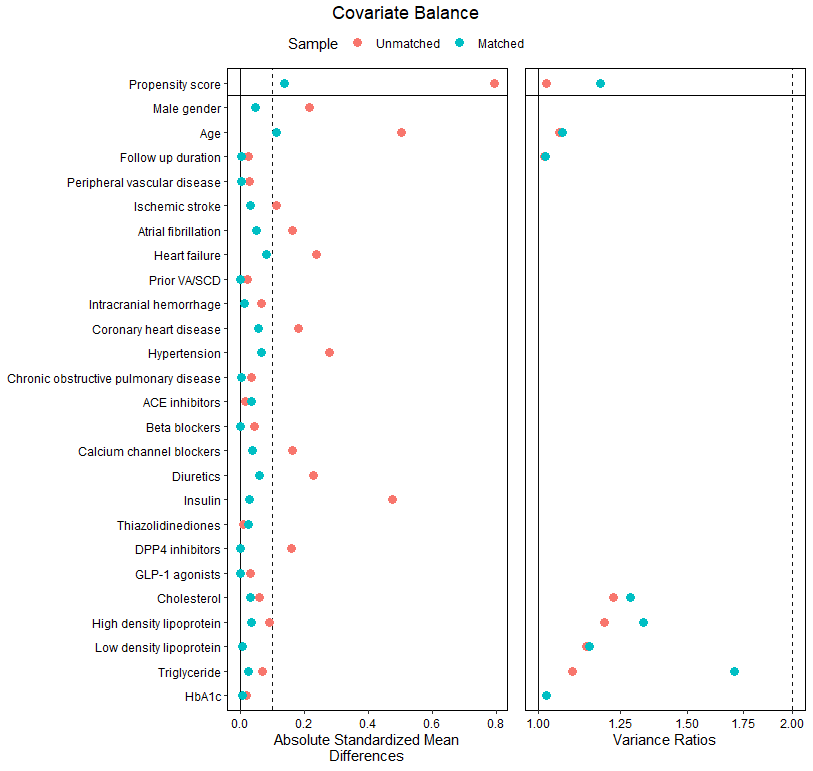 VA/SCD: Ventricular arrhythmia or sudden cardiac death; DPP4: dipeptidyl-peptidase 4; GLP-1: glucagon-like peptide 1.Supplementary Table 2: Baseline characteristics of metformin and sulfonylurea users stratified by insulin versus insulin nonusers after 1:1 propensity score matching.Continuous variables were expressed as mean ± standard deviation. SMD <0.1 / VR >0.5 & <2.0 indicated good balance in matching. SMD: Standardized mean difference; VR: Variance Ratio; VA/SCD: Ventricular arrhythmia or sudden cardiac death DPP4: dipeptidyl-peptidase 4; GLP-1: glucagon-like peptide 1.Supplementary Table 3: Baseline characteristics of metformin and sulfonylurea users stratified by history of coronary heart disease (CHD) after 1:1 propensity score matching.Continuous variables were expressed as mean ± standard deviation. SMD <0.1 / VR >0.5 & <2.0 indicated good balance in matching. SMD: Standardized mean difference; VR: Variance Ratio; VA/SCD: Ventricular arrhythmia or sudden cardiac death; DPP4: dipeptidyl-peptidase 4; GLP-1: glucagon-like peptide 1.Supplementary Table 4: Baseline characteristics of individual sulfonylurea users after 1:1 propensity score matching.VA/SCD: Ventricular arrhythmia or sudden cardiac death; DPP4: dipeptidyl-peptidase 4; GLP-1: glucagon-like peptide 1.Medical conditionICD-9 codesOutcomeVA/SCD427.01,427.40-427.59ComorbiditiesPeripheral vascular disease250.7Ischemic stroke433.01,433.11,433.21,433.31, 433.81, 433.91, 434.01, 434.11, 435, 436Atrial fibrillation427.31, 429.4Heart failure428.00-428.99Prior VA/SCD427.01,427.40-427.59Intracranial hemorrhage430,431,432.0,432.1,432.9,852.0-852.1,852.2-852.3,852.4-852.5,853.0Coronary heart disease410.0-411.9,413.0-414.9Hypertension401.9Chronic Obstructive Pulmonary Disease491.00-492.99Cardiomyopathy425.0-425.9Valvular disease424.0-424.4CharacteristicsInsulin usersInsulin usersInsulin nonusersInsulin nonusersCharacteristicsMetformin  (N=863)Sulfonylurea  (N=919)Metformin  (N=4,893)Sulfonylurea  (N=4,837)DemographicsDemographicsDemographicsDemographicsDemographicsMale , N (%)472 (54.7%) 522 (56.8%) 2290 (46.8%) 2371 (49.0%) Baseline age, years70.28±10.0170.63±10.3767.92±10.5569.26±10.92Follow up duration since type 2 diabetes diagnosis, years 5.14±2.53 5.12±2.545.02±2.575.02±2.54ComorbiditiesComorbiditiesComorbiditiesComorbiditiesComorbiditiesPeripheral vascular disease, N (%)10 (1.2%) 9 (1.0%) 0 (0.0%)0 (0.0%)Ischemic stroke, N (%)58 (6.7%) 89 (9.7%) 253 (5.2%) 268 (5.5%) Atrial fibrillation, N (%)60 (7.0%) 92 (10.0%) 201 (4.1%) 245 (5.1%) Heart failure, N (%)99 (11.5%) 170 (18.5%) 192 (3.9%) 267 (5.5%) Prior VA/SCD, N (%)0 (0.0%)0 (0.0%)0 (0.0%)0 (0.0%)Intracranial hemorrhage, N (%)14 (1.6%) 22 (2.4%) 82 (1.7%) 83 (1.7%) Coronary heart disease, N (%)169 (19.6%) 222 (24.2%) 669 (13.7%) 745 (15.4%) Hypertension, N (%)447 (51.8%) 555 (60.4%) 1812 (37.0%) 1893 (39.1%) Chronic obstructive pulmonary disease, N (%)4 (0.5%) 7 (0.8%) 18 (0.4%) 14 (0.3%) MedicationsMedicationsMedicationsMedicationsMedicationsACE inhibitors, N (%)638 (73.9%) 589 (64.1%) 2449 (50.1%) 2592 (53.6%) Beta blockers, N (%)365 (42.3%) 469 (51.0%) 2115 (43.2%) 2009 (41.5%) Calcium channel blockers, N (%)477 (55.3%) 573 (62.4%) 2219 (45.4%) 2234 (46.2%) Diuretics, N (%)326 (37.8%) 443 (48.2%) 1045 (21.4%) 1088 (22.5%) Thiazolidinediones, N (%)47 (5.4%) 21 (2.3%) 27 (0.6%) 71 (1.5%) DPP4 inhibitors, N (%)1 (0.1%) 0 (0.0%)0 (0.0%) 1 (0.0%) GLP-1 agonists, N (%)0 (0.0%)0 (0.0%)0 (0.0%)0 (0.0%)Laboratory testsLaboratory testsLaboratory testsLaboratory testsLaboratory testsCholesterol, mmol/L4.64±1.024.75±1.254.84±0.954.78±1.06High density lipoprotein, mmol/L1.18±0.341.12±0.361.21±0.311.21±0.36Low density lipoprotein, mmol/L2.76±0.862.82±0.982.94±0.872.92±0.92Triglyceride, mmol/L1.69±1.241.86±2.031.71±1.091.63±1.31HbA1c, %7.42±1.437.45±1.397.46±1.447.44±1.43CharacteristicsWith CHDWith CHDWithout CHDWithout CHDCharacteristicsMetformin  (N=838)Sulfonylurea  (N=967)Metformin  (N=4,918)Sulfonylurea  (N=4,789)DemographicsDemographicsDemographicsDemographicsDemographicsMale , N (%)446 (53.2%) 515 (53.3%) 2316 (47.1%) 2378 (49.7%) Baseline age, years71.35±9.7272.72±9.3567.75±10.5468.82±11.01Follow up duration since type 2 diabetes diagnosis, years5.15±2.565.18±2.575.02±2.575.01±2.54ComorbiditiesComorbiditiesComorbiditiesComorbiditiesComorbiditiesPeripheral vascular disease, N (%)1 (0.1%)4 (0.4%) 9 (0.2%) 5 (0.1%) Ischemic stroke, N (%)64 (7.6%) 66 (6.8%) 247 (5.0%) 291 (6.1%) Atrial fibrillation, N (%)88 (10.5%) 105 (10.9%) 173 (3.5%) 232 (4.8%) Heart failure, N (%)117 (14.0%) 224 (23.2%) 174 (3.5%) 213 (4.4%) Prior VA/SCD, N (%)0 (0.0%)0 (0.0%)0 (0.0%)0 (0.0%)Intracranial hemorrhage, N (%)22 (2.6%) 22 (2.3%) 74 (1.5%) 83 (1.7%) Hypertension, N (%)554 (66.1%) 631 (65.3%) 1705 (34.7%) 1817 (37.9%) Chronic obstructive pulmonary disease, N (%)1 (0.1%) 8 (0.8%) 21 (0.4%) 13 (0.3%) MedicationsMedicationsMedicationsMedicationsMedicationsACE inhibitors, N (%)547 (65.3%) 631 (65.3%) 2540 (51.6%) 2550 (53.2%) Beta blockers, N (%)608 (72.6%) 665 (68.8%) 1872 (38.1%) 1813 (37.9%) Calcium channel blockers, N (%)424 (50.6%) 524 (54.2%) 2272 (46.2%) 2283 (47.7%) Diuretics, N (%)249 (29.7%) 378 (39.1%) 1122 (22.8%) 1153 (24.1%) Insulin, N (%)169 (20.2%) 222 (23.0%) 694 (14.1%) 697 (14.6%) Thiazolidinediones, N (%)3 (0.4%) 15 (1.6%) 71 (1.4%) 77 (1.6%) DPP4 inhibitors, N (%)0 (0.0%) 1 (0.1%) 1 (0.0%) 0 (0.0%) GLP-1 agonists, N (%)0 (0.0%)0 (0.0%)0 (0.0%)0 (0.0%)Laboratory testsLaboratory testsLaboratory testsLaboratory testsLaboratory testsCholesterol, mmol/L4.35±0.884.46±1.144.89±0.954.84±1.07High density lipoprotein, mmol/L1.17±0.311.13±0.321.21±0.311.21±0.37Low density lipoprotein, mmol/L2.59±0.822.72±0.982.97±0.872.95±0.92Triglyceride, mmol/L1.64±0.921.70±1.301.72±1.141.66±1.48HbA1c, %7.41±1.427.49±1.507.46±1.457.43±1.41CharacteristicsGlicazide(N=3411)Glipizide(N=138)Tolbutamide(N=115)Glibenclamide(N=467)Glimepiride(N=39)DemographicsDemographicsDemographicsDemographicsDemographicsDemographicsMale , N (%)1680 (49.3%) 67 (48.6%) 70 (60.9%) 234 (50.1%) 18 (46.2%) Baseline age, years69.87±11.0070.51±11.0972.44±11.2767.87±9.5168.03±10.37Follow up duration since type 2 diabetes diagnosis, years5.03±2.535.17±2.495.02±2.605.12±2.684.93±2.41ComorbiditiesComorbiditiesComorbiditiesComorbiditiesComorbiditiesComorbiditiesPeripheral vascular disease, N (%)0 (0.0%)0 (0.0%)0 (0.0%)0 (0.0%)0 (0.0%)Ischemic stroke, N (%)220 (6.4%) 10 (7.2%) 8 (7.0%) 15 (3.2%) 3 (7.7%) Atrial fibrillation, N (%)206 (6.0%) 6 (4.3%) 9 (7.8%) 11 (2.4%) 1 (2.6%) Heart failure, N (%)228 (6.7%) 7 (5.1%) 13 (11.3%) 13 (2.8%) 4 (10.3%) Prior VA/SCD, N (%)0 (0.0%)0 (0.0%)0 (0.0%)0 (0.0%)0 (0.0%)Intracranial hemorrhage, N (%)64 (1.9%) 3 (2.2%) 5 (4.3%) 5 (1.1%) 1 (2.6%) Coronary heart disease, N (%)539 (15.8%) 28 (20.3%) 25 (21.7%) 58 (12.4%) 4 (10.3%) Hypertension, N (%)1393 (40.8%) 67 (48.6%) 73 (63.5%) 129 (27.6%) 17 (43.6%) Chronic obstructive pulmonary disease, N (%)11 (0.3) 1 (0.7%) 0 (0.0%)2 (0.4%) 0 (0.0%)MedicationsMedicationsMedicationsMedicationsMedicationsMedicationsACE inhibitors, N (%)1838 (53.9%) 85 (61.6%) 69 (60.0%) 230 (49.3%) 24 (61.5%)Beta blockers, N (%)1416 (41.5%) 68 (49.3%) 68 (59.1%) 162 (34.7%) 19 (48.7%) Calcium channel blockers, N (%)1629 (47.8%) 73 (52.9%) 85 (73.9%) 185 (39.6%) 23 (59.0%) Diuretics, N (%)834 (24.5%) 39 (28.3%) 51 (44.3%) 68 (14.6%) 10 (25.6%) Insulin, N (%)169 (5.0%) 10 (7.2%) 12 (10.4%) 7 (1.5%) 6 (15.4%) Thiazolidinediones, N (%)47 (1.4%) 7 (5.1%) 1 (0.9%) 3 (0.6%) 5 (12.8%) DPP4 inhibitors, N (%)0 (0.0%) 0 (0.0%)0 (0.0%)0 (0.0%)0 (0.0%)GLP-1 agonists, N (%)0 (0.0%)0 (0.0%)0 (0.0%)0 (0.0%)0 (0.0%)Laboratory testsLaboratory testsLaboratory testsLaboratory testsLaboratory testsLaboratory testsCholesterol, mmol/L 4.73±1.054.80±1.134.83±1.204.99±1.064.75±1.07High density lipoprotein, mmol/L 1.21±0.361.23±0.391.09±0.281.24±0.371.22±0.39Low density lipoprotein, mmol/L 2.89±0.912.73±0.972.97±1.273.10±0.892.98±0.85Triglyceride, mmol/L 1.62±1.361.85±1.451.85±1.511.61±1.081.78±1.13HbA1c, % 7.43±1.447.37±1.367.67±1.567.37±1.347.33±1.33